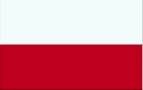 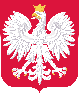 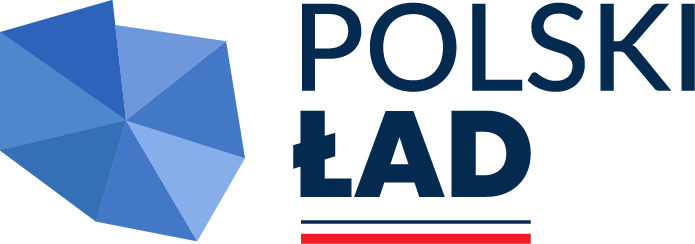 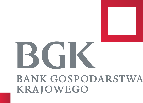 Załącznik nr 5 do SWZOŚWIADCZENIE  PODMIOTU  UDOSTĘPNIAJĄCEGO  ZASOBY uwzględniające przesłanki wykluczenia z art. 7 ust. 1 ustawy o szczególnych rozwiązaniach w zakresie przeciwdziałania wspieraniu agresji na Ukrainę oraz służących ochronie bezpieczeństwa narodowegoskładane na podstawie art. 125 ust. 1 Prawa zamówień publicznychDotyczy postępowania o udzielenie zamówienia publicznego Nr RR.271.1.12.2022 prowadzonego w trybie podstawowym z możliwością negocjacji zgodnie z przepisami ustawy z dnia 11 września 2019 r. – Prawo zamówień publicznych (tekst jedn. Dz.U. z 2021 r. poz. 1129 ze zm.), którego przedmiotem są roboty budowlane realizowane w formule zaprojektuj i wybuduj pn. Przebudowa wiaduktu drogowego w ciągu drogi gminnej nr 647004 S nad torami PKP w miejscowości PrzyłękJa/My, niżej podpisany/i …………………………………………………………………………………………………działając w imieniu i na rzecz: ........................................................................................................................................................(pełna nazwa Wykonawcy/Wykonawców wspólnie ubiegających się).........................................................................................................................................................(adres siedziby Wykonawcy/Wykonawców wspólnie ubiegających się)OŚWIADCZENIA DOTYCZĄCE PODSTAW WYKLUCZENIA:Oświadczam, że nie podlegam wykluczeniu z postępowania na podstawie 
art. 108 ust. 1 Prawa zamówień publicznych (pkt. 2.8.1. SWZ).Oświadczam, że nie podlegam wykluczeniu z postępowania na podstawie 
art. 109 ust. 1 pkt 1), 4) i 7) Prawa zamówień publicznych (pkt. 2.8.3. SWZ).Oświadczam, że nie zachodzą w stosunku do mnie przesłanki wykluczenia z postępowania na podstawie art. 7 ust. 1 ustawy z dnia 13 kwietnia 2022 r. o szczególnych rozwiązaniach w zakresie przeciwdziałania wspieraniu agresji na Ukrainę oraz służących ochronie bezpieczeństwa narodowego (Dz. U. poz. 835). OŚWIADCZENIE DOTYCZĄCE WARUNKÓW UDZIAŁU W POSTĘPOWANIU:Oświadczam, że spełniam warunki udziału w postępowaniu określone przez Zamawiającego w pkt 2.7. SWZ w następującym zakresie: …………..…………………………………………………..…………………………………….…………..…………………………………………………..…………………………………….…………..…………………………………………………..…………………………………….OŚWIADCZENIE DOTYCZĄCE PODANYCH INFORMACJI:Oświadczam, że wszystkie informacje podane w powyższych oświadczeniach są aktualne 
i zgodne z prawdą oraz zostały przedstawione z pełną świadomością konsekwencji wprowadzenia zamawiającego w błąd przy przedstawianiu informacji. INFORMACJA DOTYCZĄCA DOSTĘPU DO PODMIOTOWYCH ŚRODKÓW DOWODOWYCH:Wskazuję następujące podmiotowe środki dowodowe, które można uzyskać za pomocą bezpłatnych i ogólnodostępnych baz danych, oraz dane umożliwiające dostęp do tych środków:1)	.............................................................................................................................................(wskazać podmiotowy środek dowodowy, adres internetowy, wydający urząd lub organ, dokładne dane referencyjne dokumentacji)2)	.............................................................................................................................................(wskazać podmiotowy środek dowodowy, adres internetowy, wydający urząd lub organ, dokładne dane referencyjne dokumentacji)...................................... , dnia …..............................Dokument musi być złożony pod rygorem nieważnościw postaci elektronicznej podpisany kwalifikowanym podpisem elektronicznym, podpisem zaufanym lub podpisem osobistym